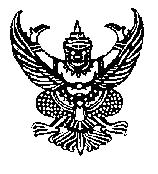 ประกาศคณะเภสัชศาสตร์ มหาวิทยาลัยธรรมศาสตร์เรื่อง ค่าตอบแทนผู้ประเมินของคณะเภสัชศาสตร์-----------------------------------------	โดยที่เป็นการสมควรกำหนดให้มีประกาศคณะเภสัชศาสตร์ มหาวิทยาลัยธรรมศาสตร์ เรื่อง ค่าตอบแทนผู้ประเมินของคณะเภสัชศาสตร์	อาศัยอำนาจตามความในข้อ 13 แห่งข้อบังคับมหาวิทยาลัยธรรมศาสตร์ ว่าด้วยการบริหารงานวิจัยและกองทุนวิจัย พ.ศ. 2561 คณะเภสัชศาสตร์จึงประกาศให้มีการจ่ายเงินจากกองทุนวิจัย
คณะเภสัชศาสตร์ เพื่อเป็นค่าตอบแทนให้กับผู้ทรงคุณวุฒิที่ประเมินข้อเสนอโครงการวิจัย ผลงานวิจัย 
ผลงานนวัตกรรม งานสร้างสรรค์ หรือสิ่งประดิษฐ์ ตลอดจนการประเมินรางวัลเชิดชูเกียรติ ประจำปี และการประเมินรางวัลการนำเสนอผลงานในงานประชุมวิชาการของคณะ ครั้งละไม่เกิน 3 คน ในอัตรา ดังนี้ 	ผู้ทรงคุณวุฒิภายนอกมหาวิทยาลัย	ในอัตราคนละไม่เกิน 1,500 บาท	ผู้ทรงคุณวุฒิภายในมหาวิทยาลัย 	ในอัตราคนละไม่เกิน 1,000 บาท 	ประกาศ  ณ  วันที่           เมษายน  พ.ศ. 2563	(รองศาสตราจารย์ ดร. เภสัชกรอรัมษ์  เจษฎาญานเมธา)	คณบดีคณะเภสัชศาสตร์